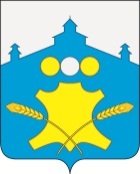 Земское собраниеБольшемурашкинского муниципального района Нижегородской области Р Е Ш Е Н И Е         21.06.2018 г.                                                                                            №  31О реализации закона Нижегородской области  от 29.06.2015 № 88-З
 «О предоставлении земельных участков отдельным категориям граждан в собственность бесплатно на территории Нижегородской области» в Большемурашкинском муниципальном районеВ соответствии с Земельным кодексом Российской Федерации, Законом Нижегородской области от 29.06.2015 N 88-З "О предоставлении земельных участков отдельным категориям граждан в собственность бесплатно на территории Нижегородской области" (далее - Закон), статьей 20 Устава Большемурашкинского муниципального района, Земское собрание р е ш и л о:1. В целях реализации Закона и регулирования правоотношений по предоставлению земельных участков, находящихся в муниципальной собственности Большемурашкинского муниципального района и земельных участков, государственная собственность на которые не разграничена, расположенных на территории сельских поселений Большемурашкинского муниципального района, отдельным категориям граждан в собственность бесплатно, поручить администрации Большемурашкинского муниципального района:1.1. Обеспечить ведение учета путем формирования и утверждения отдельных списков граждан, имеющих право на бесплатное предоставление в собственность земельных участков для индивидуального жилищного строительства, находящихся в муниципальной собственности Большемурашкинского муниципального района и земельных участков государственная собственность на которые не разграничена, расположенных на территории сельских поселений Большемурашкинского муниципального района, (далее также - земельный участок).1.2. Осуществлять предоставление земельных участков отдельным категориям гражданам в собственность бесплатно в соответствии с Законом. 1.3. Утвердить состав,  полномочия и порядок работы  комиссии по предоставлению земельных участков отдельным категориям граждан в собственность бесплатно (жеребьевочной комиссии).1.4. Обеспечить ежегодно в срок до 1 марта текущего года формирование и утверждение Перечня земельных участков, предназначенных для предоставления отдельным категориям граждан в собственность бесплатно для индивидуального жилищного строительства (далее – Перечень).1.5. Обеспечить размещение утвержденного Перечня на официальном сайте администрации района в информационно –телекоммуникационной сети «Интернет».2. Решение Земского собрания Большемурашкинского муниципального района от 15.11.2010 № 77 «Об утверждении Порядка бесплатного предоставления в собственность граждан земельных участков, находящихся в муниципальной собственности, а также собственность на которые не разграничена, для индивидуального жилищного строительства на территории Большемурашкинского муниципального района Нижегородской области» считать утратившим силу. 3. Настоящее решение вступает в силу со дня его опубликования.4. Контроль исполнения настоящего решения возложить на комиссию Земского собрания по местному самоуправлению и общественным связям (председатель Лесникова Л.Ю.)Глава местного самоуправления,председатель Земского содрания                                С.И.Бобровских